Vzdelávacia oblasť: Človek a svet práceKošík z PET fľaše 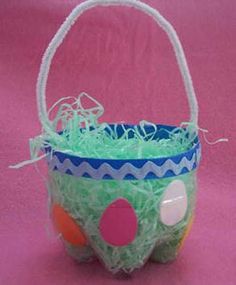 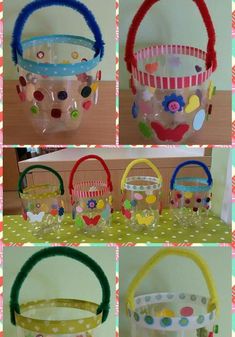 Veľkonočný štipec 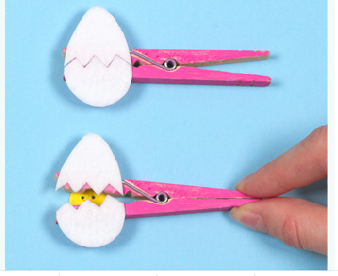 Kuriatka 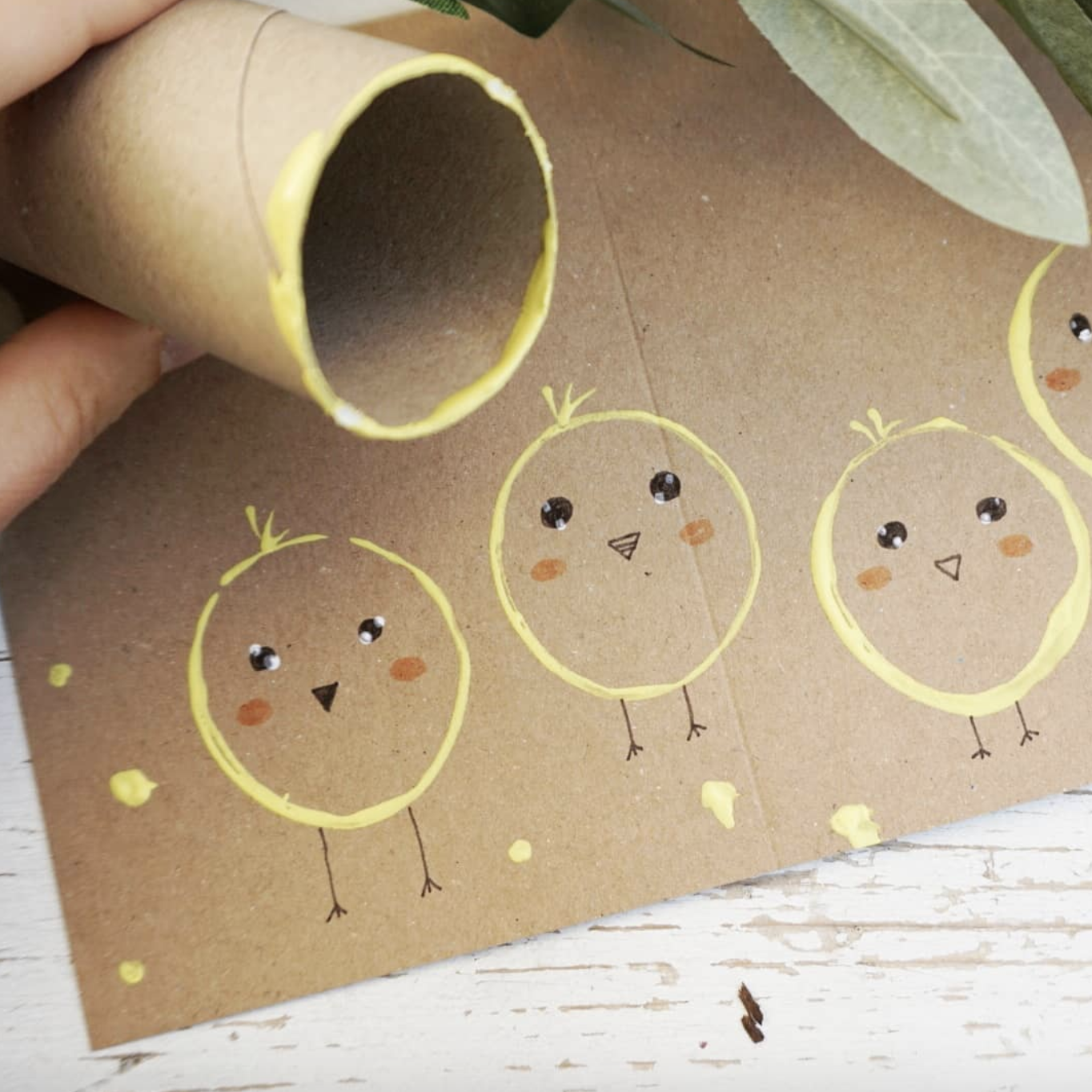 Veľkonočný ,,origami“ zajačik 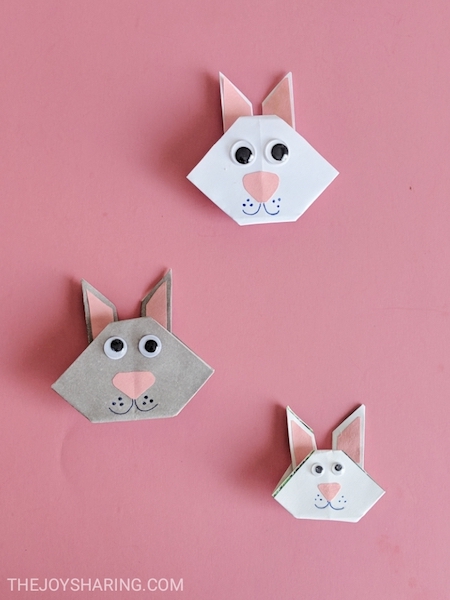 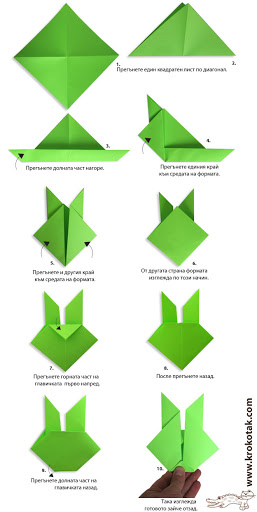 